POLŽKI S KAKAVOM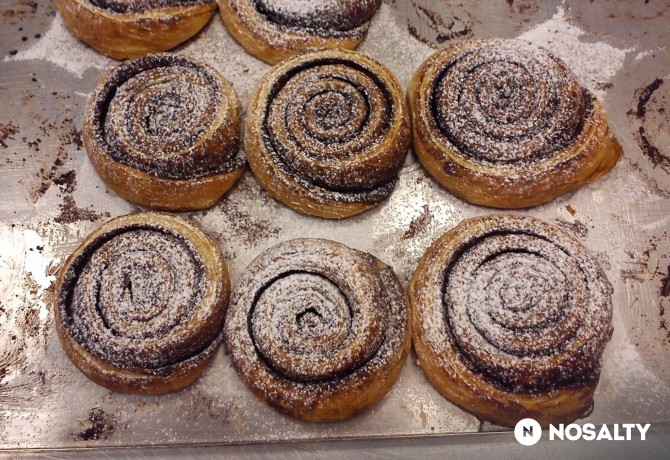 1.Umij si roke, 2. nadeni si predpasnik3. pripravi sestavine naj se začenja peka:Sestavine (količina: za 3 pekače) Za mlečno testo:60 dag gladke bele moke1 suhi kvas 3 dl mleka50 g margarine50 g sladkorja2 vanilina sladkorja1 jajceščepec soli Za namaz:10 dag sladkor v prahu, 10 dag stopljena margarina, 10 dag kakavPostopek priprave testa:V mleku stopimo sladkor, vanilin sladkor, margarino, ščepec soli. V moko vmešamo suh kvas in čez prelijemo mlečno mešanico (ne sme biti preveč vroča). Pustimo vzhajati 15-20 minut in še enkrat pregnetemo.Testo razvaljamo na debelino cca 1/2 cm v pravokotnike, ki jih premažemo najprej s stopljeno margarine, nato še posipamo s kakavem in sladkorjem v prahu.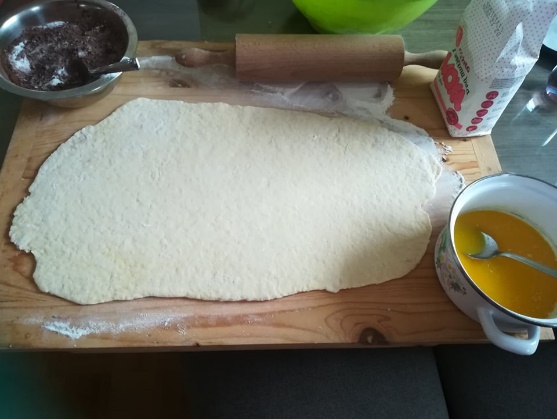 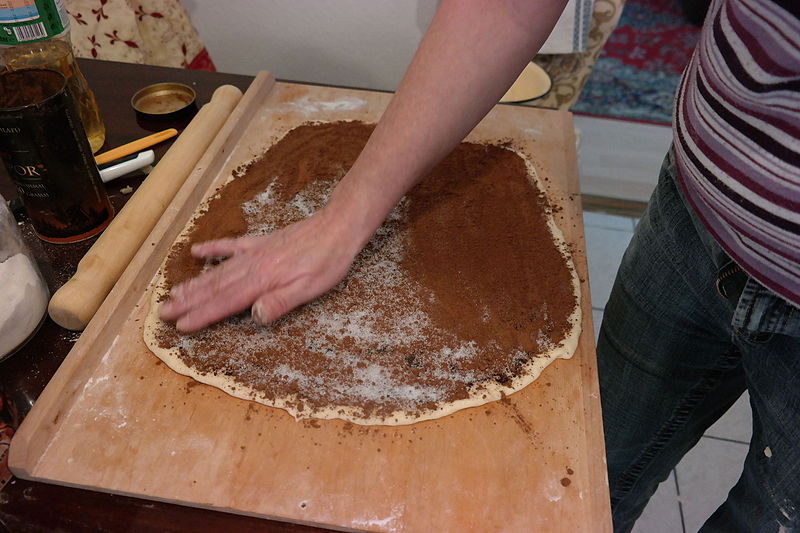  Namazano testo zvijemo po dolžini in zvitek previdno razrežemo na cca 1 cm debele rezine. Zvitek je potrebno rezati z ostrim nožem in ne pritiskati navzdol, da se polžki ne splošččijo. Postopek izdelava polžkov lahko še na tej povezavi pokukate: https://commons.wikimedia.org/wiki/File:Kaka%C3%B3s_csiga_k%C3%A9sz%C3%ADt%C3%A9se_2_video.ogvPolžke položimo na namaščen pekač ali povoščen papir vsaj 3 cm narazen, ker bodo še vzhajali. Pečemo jih na 180 stopinjah, dokler lepo ne porjavijoPečene polžke položimo na pladenj in ko se pohladijo jih posipamo s sladkorjem v prahu.DOBER TEK.